PROJECT CHECKLIST TEMPLATE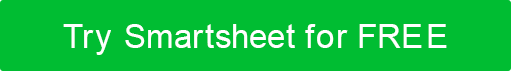 PROJECT NAME PROJECT MANAGERTASK COMPLETE?PRIORITYSTATUSTASK  / DELIVERABLEASSIGNED TODATE DUENOTESPHASE 1PHASE 2TASK COMPLETE?PRIORITYSTATUSTASK  / DELIVERABLEASSIGNED TODATE DUENOTESPHASE 3PHASE 4TASK COMPLETE?PRIORITYSTATUSTASK  / DELIVERABLEASSIGNED TODATE DUENOTESPHASE 5PHASE 6DISCLAIMERAny articles, templates, or information provided by Smartsheet on the website are for reference only. While we strive to keep the information up to date and correct, we make no representations or warranties of any kind, express or implied, about the completeness, accuracy, reliability, suitability, or availability with respect to the website or the information, articles, templates, or related graphics contained on the website. Any reliance you place on such information is therefore strictly at your own risk.